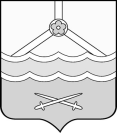 КОНТРОЛЬНО-СЧЁТНАЯ ПАЛАТАШимского муниципального района(Контрольно-счётная палата)ул.Новгородская, д.21, р.п. Шимск, Новгородская обл., Россия, 174150,тел. (81656)54-400 E-mail:  ksp_shimsk@mail.ru		____________________________________________________________Заключение № 27-Пна проект муниципальной программы Шимского муниципального района «Снижение рисков и смягчение последствий чрезвычайных ситуаций природного и техногенного характера на территории Шимского муниципального района на 2014-2016 годы» Финансово-экономическая экспертиза проекта постановления  Администрации Шимского муниципального района «Снижение рисков и смягчение последствий чрезвычайных ситуаций природного и техногенного характера на территории Шимского муниципального района на 2014-2016 гг» проведена в соответствии с  п.2 ст. 157  Бюджетного кодекса  Российской Федерации, статьи 8 Положения о Контрольно-счётной палате Шимского муниципального района, утвержденного решением Думы Шимского муниципального района от  16.11.2011 № 90, постановлением Администрации Шимского муниципального района от 28.08.2013 № 1154 «Об утверждении  Порядка принятия решений о разработке муниципальных программ Администрации Шимского муниципального района, их формирования и реализации» (с учетом внесенных изменений). При проведении экспертизы использовались следующие нормативные правовые акты:Бюджетный кодекс Российской Федерации;Федеральный закон от 6 октября 2003 года № 131-ФЗ «Об общих принципах организации местного самоуправления в Российской Федерации»;Федеральный закон от 2 марта 2007 года № 25-ФЗ «О муниципальной службе в Российской Федерации» (далее – Федеральный закон № 25-ФЗ); Федеральный закон от 21.12.1994 N 68-ФЗ "О защите населения и территорий от чрезвычайных ситуаций природного и техногенного характера"(ред. от 02.07.2013);Областной закон от 08.02.96 N 36-ОЗ "О защите населения и территорий от чрезвычайных ситуаций природного и техногенного характера";Приказ Минфина России от 01.07.2013 № 65н «Об утверждении Указаний о порядке применения бюджетной классификации Российской Федерации» (далее – Указания о бюджетной классификации);Распоряжение Администрации Шимского муниципального района от 29.10.2013 № 115-рг «Об утверждении перечня муниципальных программ Администрации Шимского муниципального района» (далее-перечень муниципальных программ);         Постановление Администрации Шимского муниципального района от 29.12.2011 №1144«Об утверждении стратегии социально-экономического развития Шимского  муниципального района до 2030 года»;        Решение Думы Шимского муниципального района от 24.12.2012 №190 «Об утверждении Концепции социально-экономического развития Шимского муниципального района на 2013 год и на плановый период 2014 и 2015 годов»;Общие положенияПроект муниципальной программы Шимского муниципального района «Снижение рисков и смягчение последствий чрезвычайных ситуаций природного и техногенного характера на территории Шимского муниципального района на 2014-2016 гг» (далее – проект Программы, Программа) подготовлен в целях Повышения уровня защиты населения и территории Шимского муниципального района от чрезвычайных ситуаций природного и техногенного характера в мирное и военное время,Создания, сохранения и использования резерва материальных ресурсов в целях предупреждения и ликвидации чрезвычайных ситуаций мирного и военного времени,Совершенствования системы управления, связи и оповещения органов управления по ГО и ЧС,Разработки комплекса мероприятий по недопущению гибели людей на пожарах, водных объектах, при обнаружении взрывоопасных предметов.Общий предполагаемый объем средств на реализацию Программы на 2014-2016 годы составляет 112,2 тыс.руб.Источниками финансирования программы планируются средства  бюджета  муниципального района в сумме 112,2 тыс.руб..1.Анализ нормативных правовых актов1. 1. В разделах 2, 3 Порядка принятия решений о разработке муниципальных программ Администрации Шимского муниципального района, их формирования и реализации, утвержденного постановлением Администрации Шимского муниципального района от 28.08.2013 № 1154 (далее – Порядок) определены основные требования к содержанию и порядку разработки муниципальной программы, подлежащие соблюдению при формировании проекта Программы. Рассматриваемый проект Программы не в полной мере отвечает предъявленным требованиям, а именно: а) согласно пункту 3.1 раздела 3 Порядка муниципальная программа разрабатывается в соответствии с перечнем муниципальных программ. Исходя из утвержденного перечня муниципальных программ следует, что наименование программы не соответствует наименованию указанной программы по перечню:б) в проекте Программы не учтены изменения, внесенные в Порядок постановлением Администрации Шимского муниципального района от __.__.2013 № ___. , а именно в п.1 программы  следует указать наименование муниципальной программы;в) к проекту программы не приложены копии писем о намерениях участия в муниципальной программе соисполнителей муниципальной программы (п.3.4. р.3 Проекта);г) в нарушение пункта 3.4. раздела 3 Порядка проект Программы направлен на финансово-экономическую экспертизу без приложения расчетов финансовых ресурсов, необходимых для реализации программы, в связи с чем, проверить обоснованность планируемых финансовых объемов для достижения заданных целевых параметров в рамках реализации мероприятий Программы не представляется возможным.д) в нарушение утвержденного порядка (п.7 Приложение №1) в разделе «Объем и источники финансирования муниципальной программы» в гр. 4 указано «местные бюджеты», следует указать «бюджет муниципального района».е)  исходя из установленных значений целевого показателя 1.3.5. по задаче «Совершенствование системы управления, связи и оповещения органов управления по ГО и ЧС» паспорта Программы невозможно определить единицу измерения целевого показателя.ж) по мнению Контрольно-счетной палаты Ожидаемые результаты реализации муниципальной программы, сформулированы не достаточно конкретно, без количественных расчетов, объемных и  количественных показателей, что не позволяет определить четкие критерии и показатели оценки эффективности реализации Программы.Анализ задач, целевых показателей и мероприятий Программы показал следующее:в) не указана единица измерения (процент или натуральная величина) по целевым показателям  программы (1.1.1.-1.1.3., 1.2.1, 1.3.1.-1.3.4.,1.4.1.,1.4.2.);г) после раздела «Цели, задачи и целевые показатели муниципальной программы» существует сноска «*-целевые показатели муниципальной программы определяются на основе ведомственной отчетности отдела по взаимодействию с административными органами Администрации Шимского муниципального района» , к какому конкретно показателю эта ссылка относится в проекте программы не указано;д) в разделе «Характеристика текущего состояния в сфере защиты населения и территории от чрезвычайных ситуаций, обеспечения пожарной безовасности и безопасности людей на водных объектах на территории Шимского муниципального района, приоритеты и цели государственной политики в указанной сфере»  определено решение задач и мероприятий не предусмотренные паспортом программы и мероприятиями муниципальной программы. Не указан перечень источников информации, используемой для проведения мониторинга  сложившейся ситуации и образовавшихся проблем.е) в разделе проекта Программы «Перечень и анализ социальных, финансово-экономических и прочих рисков реализации муниципальной программы»  следует определить внешние риски и внутренние риски. В перечне данного раздела содержит только финансово-экономические риски.  ё) в разделе проекта Программы «Механизм управления реализацией Программы и контроль за ходом ее выполнения» разработчик ссылается на организации, участвующие  в реализации муниципальной программы. Следует отметить, что паспорт проекта Программы не содержит указания на организации, участвующие  в реализации муниципальной программы. В перечне мероприятий Программы указан только один соисполнитель –муниципальное казенное учреждение «Центр обеспечения деятельности органов местного самоуправления». Проект Программы не содержит информации, как непосредственно осуществляется механизм управления реализации Программы самим исполнителем муниципальной программы.Контрольно-счётная палата предлагает дополнить раздел  следующим содержанием:«Отдел по взаимодействию с административными органами Администрации Шимского муниципального района осуществляет: непосредственный контроль за ходом реализации мероприятий муниципальной программы соисполнителями муниципальной программы;координацию выполнения мероприятий муниципальной программы;обеспечение эффективности реализации муниципальной программы, целевого использования средств;организацию внедрения информационных технологий в целях управления реализацией муниципальной программы;подготовку при необходимости предложений по уточнению мероприятий муниципальной программы, объемов финансирования, механизма реализации муниципальной программы, соисполнителей муниципальной программы, целевых показателей для оценки эффективности реализации муниципальной программы;составление отчетов о ходе реализации муниципальной программы в соответствии с постановлением Администрации Шимского муниципального района от 28.08.2013 N 1154 «Об утверждении Порядка принятия решений о разработке государственных программ Администрации Шимского муниципального района, их формирования и реализации».Комитет по управлению муниципальным имуществом и экономике Администрации Шимского муниципального района осуществляет общий мониторинг хода реализации муниципальной программы, результаты мониторинга и оценки выполнения целевых показателей ежегодно до 30 апреля года, следующего за отчетным, докладывает первому заместителю Главы Шимского муниципального района.»В данном разделе не содержится информация позволяющая определить, кто конкретно осуществляет управление программными мероприятиями и осуществляет контроль.ж) в нарушение п.2.4. р.2 Порядка в мероприятиях программы  обозначена цель программы, а не  Задача, паспортом программы  установлено четыре Задачи, следовательно, мероприятия программы должны быть конкретизированы отдельно по каждой Задаче указанной в паспорте программы;з)  в нарушение п.2.4. р.2 Порядка в мероприятиях программы  отсутствует обозначение целевого показателя, который необходимо достигнуть  в результате выполнения конкретного мероприятия программы,  а также срок реализации,  исполнитель и источник финансирования по каждому мероприятию программы.и) в мероприятиях п. 1.3., 1.21. программы  предполагает наличие соответствующих расходов, однако в указанных строках отсутствуют данные по объемам финансирования. В связи с отсутствием сведений об источниках покрытия расходов по указанным мероприятиям выполнение мероприятий вызывает сомнение.	ВыводФинансово-экономическая экспертиза проекта Программы в полном объеме не осуществлена, так как  к проекту Программы не приложены расчеты финансовых ресурсов на общую сумму 112,2 тыс.руб.2.    В ходе финансово-экономической экспертизы проекта Программы установлено, что:-  отсутствуют сведения об источниках покрытия расходов по некоторым мероприятиям подпрограмм, что ставит под сомнение выполнение мероприятий и, как следствие, достижение соответствующих целевых показателей Программы;-   необходимы корректировка данных по ряду целевых показателей, задач  и уточнение наименования мероприятий.3. Контрольно-счётная палата  предлагает доработать проект Программы с учетом замечаний и предложений, указанных в настоящем заключении.Председатель Контрольно-счётной палаты                             С.Н. Никифороваот  27.11.2013  №  191на  №       от 25.11.2013Начальнику отдела по взаимодействию с административными органами Администрации Шимского муниципального районаЗ.Б. МеликовуНаименование программы в соответствии с проектом программы Наименование программы в соответствии с перечнем муниципальных программ«Снижение рисков и смягчение последствий чрезвычайных ситуаций природного и техногенного характера на территории Шимского муниципального района на 2014-2016 гг»«Снижение рисков и смягчение последствий чрезвычайных ситуаций природного и техногенного характера в  Шимском муниципальном районе на 2014-2016 годы»